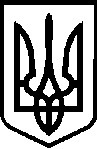 УКРАЇНАВЕРБСЬКА  СІЛЬСЬКА РАДАЧЕЧЕЛЬНИЦЬКОГО РАЙОНУ  ВІННИЦЬКОЇ ОБЛАСТІ вул. Соборна,142, с. Вербка Чечельницького району, Вінницької обл. , 24821, тел.2-45-42, 2-45-45     Про перезатвердження паспортів    бюджетних програм на 2017 рік.             Відповідно  до  частини  третьої  пункту  13  статті  42  Закону  України „ Про  місцеве  самоврядування  в  Україні ”, наказу Міністерства Фінансів України від 26.08.2014 року № 836 « Про деякі питання запровадження програмно – цільового методу складання та виконання  місцевих бюджетів», зареєстрованого у Міністерстві юстиції  України 10 вересня 2014 року за № 1103/25880 ( зі змінами та доповненнями, внесеними наказом Міністерства фінансів України від 30.09.2016 року № 860) та рішенням сесії Вербської сільської ради 9 сесії 7 скликання від 16.12.2016 року № 102 « Про Вербський	 сільський бюджет на 2017 рік»,  розпорядження сільського голови  від 12.05.2017 р. № 15 « Про внесення змін до сільського бюджету на 2017 рік»            1. Перезатвердити паспорта бюджетних програм Вербської сільської ради  на 2017 рік.     - за КПК 0110170 « Організаційне, інформаційно – аналітичне та матеріально технічне забезпечення діяльності сільської ради»      - за КПК 0111010 « Дошкільні заклади освіти»;     - за КПК 0116060 « Благоустрій міст, сіл, селищ»;     - за КПК 0116650 « Утримання  та розвиток інфраструктури доріг»         2. Контроль за виконання цього розпорядження  залишаю за собою.        3. Дане розпорядження винести на розгляд та затвердження сесії сільської ради.Сільський голова                                                                                                       С.А.Блиндур Р О З П О Р Я Д Ж Е Н Н Я від „ 12 ”   травня   2017 р.                                                                                                   № 16